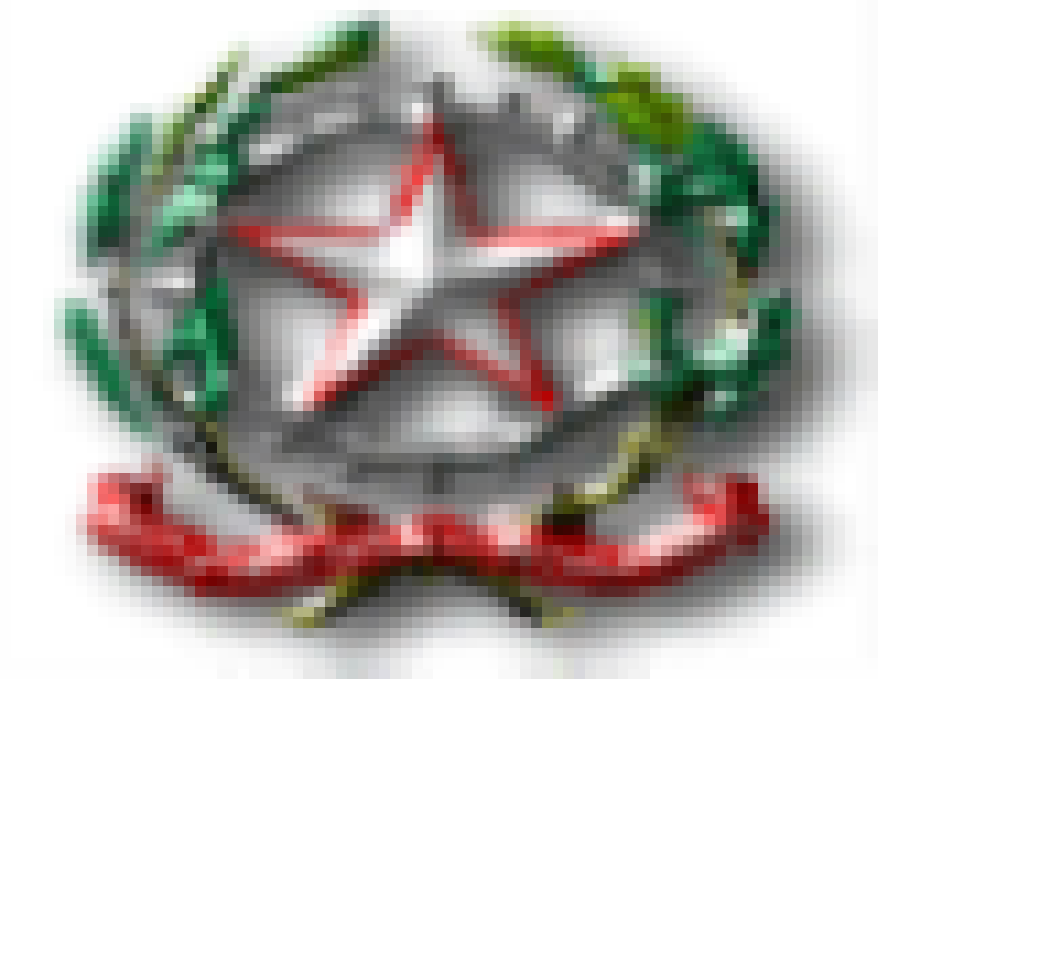 Istituto Comprensivo Statale di Porretta TermeScuola Infanzia, Primaria e Secondaria I° grado                       via Marconi,61 – 40046 Porretta Terme  – ALTO RENO TERME (BO)tel. 0534/22448 – fax 0534/24414 - e-mail:BOIC832006@istruzione.itMODELLO DI PROGETTAZIONE EDUCATIVA E FORMATIVAA.S. 2021-2022DATA								FIRMA REFERENTE PROGETTOSCUOLASCUOLATITOLO DEL PROGETTOTITOLO DEL PROGETTODOCENTE COORDINATORE/REFERERENEDOCENTE COORDINATORE/REFERERENEPROGETTO DITRASVESALERECUPEROPOTENZIAMENTOCONTINUITA’PLESSOTOTALE ORE RICHIESTETOTALE ORE RICHIESTENUMERO DOCENTI COINVOLTINUMERO DOCENTI COINVOLTICOMPETENZE CHE SI INTENDONO RAGGIUNGERECOMPETENZE CHE SI INTENDONO RAGGIUNGERECOMPETENZE CHE SI INTENDONO RAGGIUNGERECOMPETENZE CHE SI INTENDONO RAGGIUNGERECOMPETENZE CHE SI INTENDONO RAGGIUNGERETEMPI DI REALIZZAZIONETEMPI DI REALIZZAZIONETEMPI DI REALIZZAZIONETEMPI DI REALIZZAZIONETEMPI DI REALIZZAZIONEMETODOLOGIA DIDATTICA ED EDUCATIVAMETODOLOGIA DIDATTICA ED EDUCATIVAMETODOLOGIA DIDATTICA ED EDUCATIVAMETODOLOGIA DIDATTICA ED EDUCATIVAMETODOLOGIA DIDATTICA ED EDUCATIVAGRADO DI COINVOLGIMENTO ALUNNIGRADO DI COINVOLGIMENTO ALUNNIGRADO DI COINVOLGIMENTO ALUNNIGRADO DI COINVOLGIMENTO ALUNNIGRADO DI COINVOLGIMENTO ALUNNIN. PLESSI COINVOLTIORDINI COINVOLTIINFANZIAPRIMARIAPRIMARIASECONDARIAN. CLASSIN. ALUNNIMODALITA’ ORGANIZZATIVE ( modalità di ragguppamento alunni, luoghi utilizzati...)MODALITA’ ORGANIZZATIVE ( modalità di ragguppamento alunni, luoghi utilizzati...)MODALITA’ ORGANIZZATIVE ( modalità di ragguppamento alunni, luoghi utilizzati...)MODALITA’ ORGANIZZATIVE ( modalità di ragguppamento alunni, luoghi utilizzati...)MODALITA’ ORGANIZZATIVE ( modalità di ragguppamento alunni, luoghi utilizzati...)VERIFICA E DOCUMENTAZIONEVERIFICA E DOCUMENTAZIONEVERIFICA E DOCUMENTAZIONEVERIFICA E DOCUMENTAZIONEVERIFICA E DOCUMENTAZIONEPREVISIONE ORE AGGIUNTIVE D’INSEGNAMENTO:FUNZIONALI (F) DOCENZA(D)PREVISIONE ORE AGGIUNTIVE D’INSEGNAMENTO:FUNZIONALI (F) DOCENZA(D)PREVISIONE ORE AGGIUNTIVE D’INSEGNAMENTO:FUNZIONALI (F) DOCENZA(D)PREVISIONE ORE AGGIUNTIVE D’INSEGNAMENTO:FUNZIONALI (F) DOCENZA(D)PREVISIONE ORE AGGIUNTIVE D’INSEGNAMENTO:FUNZIONALI (F) DOCENZA(D)COGNOME e NOME DOCENTICOGNOME e NOME DOCENTICOGNOME e NOME DOCENTINUMERO ORE PREVISTENUMERO ORE PREVISTEEVENTUALI COLLABORATORI ESTERNIEVENTUALI COLLABORATORI ESTERNIEVENTUALE COINVOLGIMENTO DI AGENZIE PUBBLICHE E/O PRIVATEEVENTUALE COINVOLGIMENTO DI AGENZIE PUBBLICHE E/O PRIVATESPAZI, ARREDI, MATERIALI necessari ( elencare solo quello che deve essere acquistato e/o noleggiato)SPAZI, ARREDI, MATERIALI necessari ( elencare solo quello che deve essere acquistato e/o noleggiato)EVENTUALI MEZZI DI TRASPORTOEVENTUALI MEZZI DI TRASPORTOFIRME DEI DOCENTI COINVOLTIFIRME DEI DOCENTI COINVOLTI